PENGARUH DISIPLIN KERJA DAN BUDAYA ORGANISASI TERHADAP KINERJA PEGAWAI PADA PUSKIM (PUSLITBANG PERUMAHAN DAN PERMUKIMAN) DI BANDUNGDRAFT SKRIPSI Untuk Memenuhi Persyratan Penyusunan Skripsi Guna Memperoleh Gelar Sarjana Ekonomi Oleh :Moh. Dikdik Hardimay134010286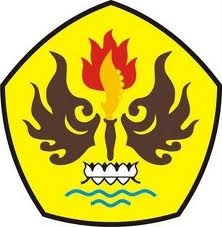 PROGRAM STUDI MANAJEMENFAKULTAS EKONOMI DAN BISNISUNIVERSITAS PASUNDANBANDUNG2017